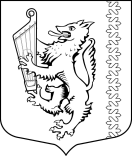 АДМИНИСТРАЦИЯ МУНИЦИПАЛЬНОГО ОБРАЗОВАНИЯ«РОЩИНСКОЕ ГОРОДСКОЕ ПОСЕЛЕНИЕ»ВЫБОРГСКОГО РАЙОНА ЛЕНИНГРАДСКОЙ ОБЛАСТИР А С П О Р Я Ж Е Н И Еот 23.04.2021								                                         №31Об утверждении состава комиссии по предупреждению и противодействию коррупции в МО «Рощинское городское поселение»В целях реализации Федерального закона от 25 декабря 2008 г. N 273-ФЗ «О противодействии коррупции», Указа Президента РФ от 15.07.2015 N 364 "О мерах по совершенствованию организации деятельности в области противодействия коррупции", Областного закона Ленинградской области от 17.06.2011 N 44-оз "О противодействии коррупции в Ленинградской области", Утвердить персональный состав комиссии по предупреждению и противодействию коррупции в МО "Рощинское городское поселение" (Приложение 1).Признать утратившим силу распоряжение администрации МО «Рощинское городское поселение» №75 от 20.06.2018 г. «Об утверждении состава комиссии по предупреждению и противодействию коррупции в МО «Рощинское городское поселение».Разместить настоящее распоряжение на официальном портале муниципального образования «Рощинское городское поселение» Выборгского района Ленинградской области.Контроль за исполнением настоящего распоряжения оставляю за собой.Глава администрации						                       В.В. ВасильеваПриложение № 1к распоряжению администрацииМО «Рощинское городское поселение»от 23.04.2021 № 31СОСТАВкомиссии по предупреждению и противодействиюкоррупции в МО "Рощинское городское поселение"Председатель комиссии:Васильева Виктория Владимировна - глава администрации МО «Рощинское городское поселениеЗаместитель председателя комиссии:Чахкиев Хусейн Суламбекович - заместитель главы администрации МО «Рощинское городское поселение»Члены комиссии:Белоусько Надежда Александровна - глава МО «Рощинское городское поселение»;Иванова Ольга Алексеевна - начальник отдела бюджетной политики, экономики, имущества и учета администрации МО «Рощинское городское поселение»;Осокина Ирина Владимировна - главный специалист сектора по организационным и общим вопросам администрации МО «Рощинское городское поселение», секретарь первичной профсоюзной организации;Красильникова Ирина Борисовна - депутат совета депутатов МО «Рощинское городское поселение»;Лосев Андрей Николаевич - депутат совета депутатов МО «Рощинское городское поселение»;Рощупкин Николай Петрович - представитель общественности.Секретарь комиссии:Кораблинова Юлия Юрьевна - главный специалист сектора по организационным и общим вопросам администрации МО «Рощинское городское поселение».